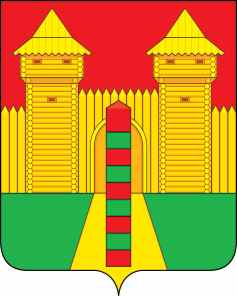 АДМИНИСТРАЦИЯ  МУНИЦИПАЛЬНОГО  ОБРАЗОВАНИЯ «ШУМЯЧСКИЙ   РАЙОН» СМОЛЕНСКОЙ  ОБЛАСТИПОСТАНОВЛЕНИЕот 08.04.2024г. № 188        п. ШумячиВ соответствии с Федеральным законом от 28.12.2013 № 443-ФЗ                          «О федеральной информационной адресной системе и о внесении изменений в Федеральный закон «Об общих принципах организации местного самоуправления в Российской Федерации», руководствуясь разделом 4 постановления Правительства Российской Федерации от 22.05.2015 № 492                       «О  составе сведений об адресах, размещаемых в государственном адресном реестре, порядке межведомственного информационного взаимодействия при ведении государственного адресного реестра, о внесении изменений и признании утратившими силу некоторых актов Правительства Российской Федерации», постановлением Правительства Российской Федерации от 19.11.2014 № 1221 «Об утверждении правил присвоения, изменения и аннулирования адресов», Администрация муниципального образования «Шумячский район» Смоленской областиП О С Т А Н О В Л Я Е Т:1. Присвоить адрес следующему объекту адресации - земельному участку с кадастровым номером 67:24:0190137:26, категория земель – земли населенных пунктов, разрешенное использование – для ведения личного подсобного хозяйства, адрес: Российская Федерация, Смоленская область, Шумячский муниципальный район, Шумячское городское поселение,                               п. Шумячи, ул. Базарная, земельный участок №27в/1.          2. Настоящее постановление вступает в силу со дня его подписания.О присвоении адресных данных объекту адресацииГлава муниципального образования«Шумячский район» Смоленской области Д.А. Каменев